 WAG English Zone                                 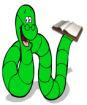 Prepositions of Place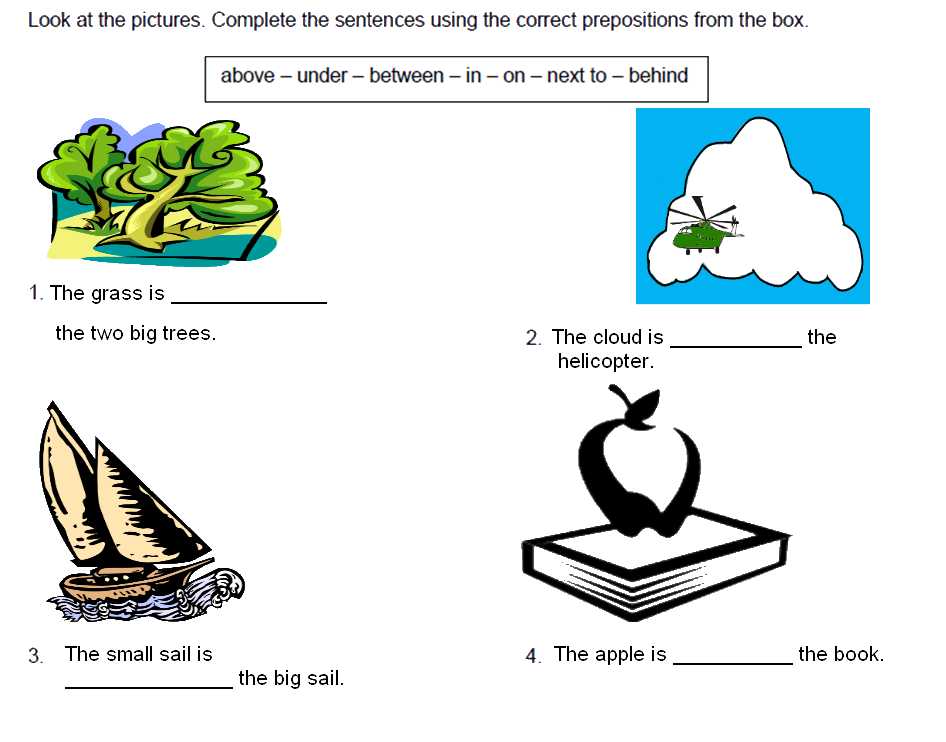 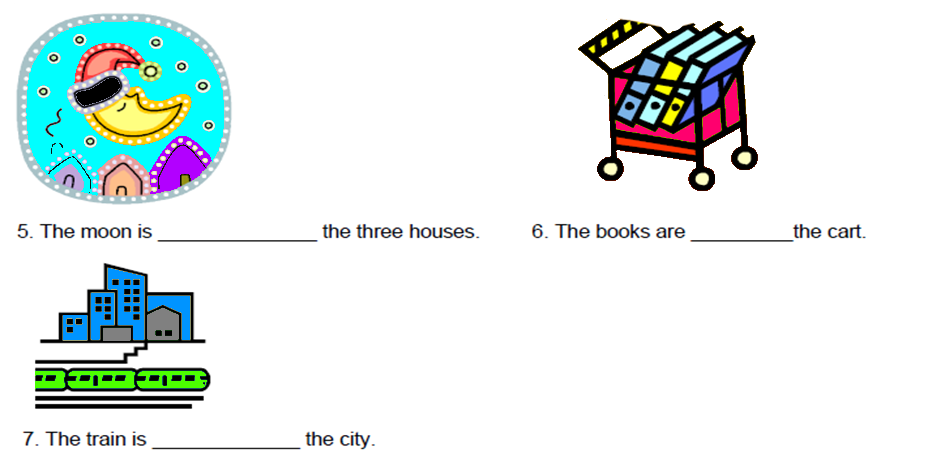 Copyright © WAG.  All rights reserved. 